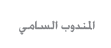 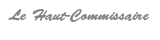 COMMUNIQUE DE PRESSELa consolidation de la coopération au centre d'entretien entrele Haut Commissaire au Plan et l'Ambassadeur de la Roumanie au MarocRabat - La dynamisation des relations de coopération entre le Maroc et la Roumanie et les opportunités qu’elle présente pour les deux pays, notamment dans le domaine de la statistique, ont été au menu de l’entretien tenu, vendredi 23 février à Rabat, entre le Haut-Commissaire au Plan, M. Ahmed Lahlimi Alami, et l'Ambassadeur Extraordinaire et Plénipotentiaire de la Roumanie au Maroc, Mme Maria CiobanuLors de cette entrevue, les deux parties se sont félicitées de l’élan que connaissent les relations bilatérales entre les deux pays dans divers domaines économique, sociale et culturel, réaffirmant la volonté des deux pays de les développer davantage et de les hisser à des niveaux supérieurs au service de leurs intérêts mutuels.Dans ce sens, M. Lahlimi a rappelé les relations historiques entre le Royaume du Maroc et la Roumanie, tout en mettant en relief les relations qu’entretiennent le HCP et l’Institut National de Statistique (INSSE) de la Roumanie dans le cadre des instances internationales en charge de la statistique officielle, et a rappelé dans ce sens les nombreux accords de coopération avec les pays de l’Union européenne dont la France, le Danemark, les Pays-Bas, etc. Il a ensuite exprimé sa volonté de tisser des relations avec l’INSSE et de privilégier des échanges d’expertise dans les domaines d’intérêt commun.De son côté, Mme Ciobanu a mis en relief les évolutions récentes de la coopération bilatérale entre les deux pays dont en témoignent notamment les échanges commerciaux entre les deux pays qui ont atteint des niveaux sans précédent et les chantiers de coopération en cours de développement dans différents domaines économiques.Elle a, en outre, invité le HCP à amorcer des relations partenariales avec l’INSSE au bénéfice d’un échange de pairs d’expériences et d'expertise dans le domaine de la statistique et des analyses économiques.